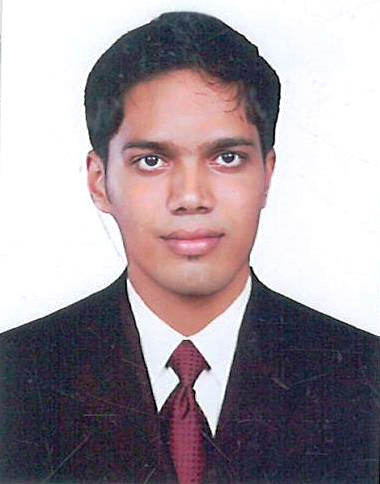 HAMID (BCA, MCSA)C/o-Ph no: +971502360357Email id: hamid.343229@2freemail.comSeeking a responsible and challenging career in IT industry to further drive my acquired academic knowledge and interest in a benefit of the organization and in turn enhance my professional skill and capabilities.1YEARS OF EXPERIENCE IN DESKTOP SUPPORT ENGINEER&ADMINISTRATIVE ASSISTANTCAREER CONTOURAIHT Pvt Ltd,BANGALOREwww.asnait.comDesktop Support Engineer JUNE-2014 to JUNE-2015Maintaining 2003, 2008 and 2012 domain controllers.Support for organization enduser laptops, desktops, servers, mobile devices and applications using WINDOWS system.Responsible for maintaining the day to day operation related to MS Windows Servers, AD, DNS, DHCP, Group Policy etc.Installs and maintains operating systems and third party applicationsNetwork Troubleshooting the Basic Network Issues.Solve H/W S/W related printer issues.Solve bank server basic issues.Troubleshooting laptops and desktops through team viewer.Relevant Experience in VMware.Also worked as a office administrator.Support the following technologies: Microsoft Office 2007 products – Outlook, Word, Excel, Access,                Internet  Explorer, Windows XP, desktops, laptops, printersInstalls and maintains operating systems and third party applicationsInstalling & Configuration of Troubleshooting S/W and H/W problemsCONCORD ICE CREAM CENTRESystem Admin cum DriverApril-2015 to September-2015Installing & Maintaining of windows XP, Professional and windows 7,8 and10.Installing & Configuration of Troubleshooting S/W and H/W problems.Support the following technologies: Microsoft Office 2007 products – Outlook, Word, Excel, Access,                Internet  Explorer, Windows XP, desktops, laptops, printersPC assemblingManaging Data Backups and Restores.Maintaining and troubleshooting of desktop PC’s. Attending user calls.Network Troubleshooting the Basic Network Issues.TECHNICAL TRAININGWindows Server 2012 Certified (MCSA)Computer Hardware and Networking from AIHTCisco Certified Network Administrator(CCNA)ACADEMIC QUALIFICATIONBachelor Of Computer Application From Pilathara Co Operative Arts & Science College,With 55% Aggregate, Affiliated To Kannur University, Kannur.Plus Two Science from GBHSS, Madayi Kannur, India, With 68 % Aggregate.KEY SKILLS:Excellent Communication Skills – Spoken & Written.Capability to Work efficiently in a team or in an independent environment.Ability to work efficiently under pressure.Efficient in achieving targets in the given timetable.CERTIFICATIONSMICROSOFT CERTIFIED SOLUTION ASSOCIATE: WINDOWS SERVER 2012CLOUDU CERTIFIED BY RACKSPACEBACKUP ACADEMY CERTIFIED PROFESSIONALCOMPUTER HARDWARE (A+)COMPUTER NETWORK (N+)IPV6 CERTIFICATIONPERSONAL DETAILSAge &Date of Birth		:	24,01st  September  1992Visa Status                         :         Visit VisaNationality			:	IndianReligion & Caste		: 	Islam, MuslimMarital Status			:	SingleLanguages Known		:	English, Hindi and MalayalamDECLARATIONI hereby declare that the information given above are true and correct to the best of my knowledge and belief.HAMID 